Pvt. Cashmere D. LewisApril 6, 1924 – October 30, 1942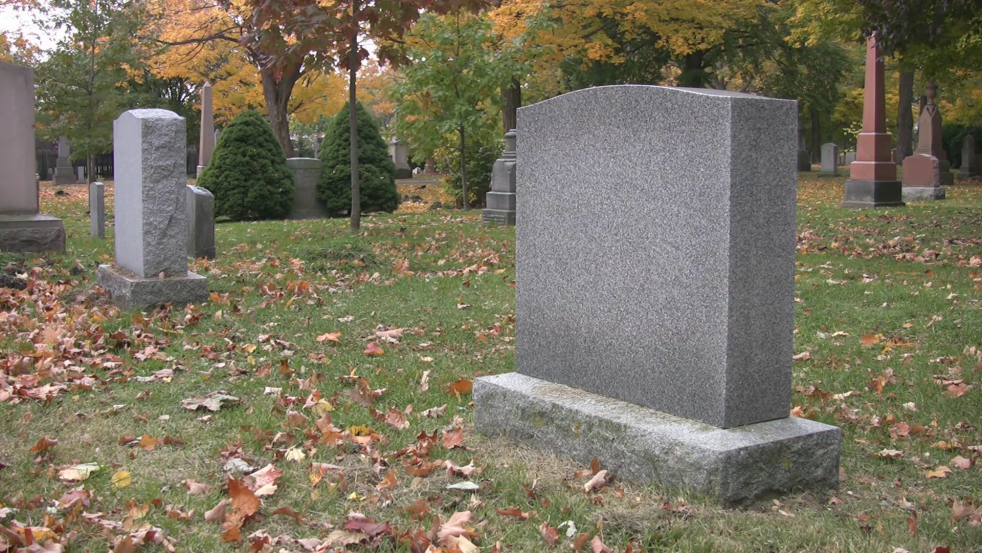 Event Type: Military Service
Name: Cashmere D Lewis
Event Date: 12 May 1942; Event Place: Cp Livingston, Louisiana, United States
Marital Status: Single, without dependents
Term of Enlistment: Enlistment for the duration of the War or other emergency, plus six months, subject to the discretion of the President or otherwise according to law
Race: Negro; Citizenship Status: citizen
Birth Year: 1924; Birthplace: LOUISIANA
Education Level: 2 years of high school
Civilian Occupation: 999
Military Rank: Private
Army Branch: Branch Immaterial - Warrant Officers, USA
Army Component: Selectees (Enlisted Men)
Source Reference: Civil Life
Serial Number: 38170980
Affiliate ARC Identifier: 1263923; Box Film Number: 12986.64; Affiliate Publication Title: Electronic Army Serial Number Merged File, ca. 1938-1946Citing this Record
"United States World War II Army Enlistment Records, 1938-1946," database, FamilySearch (https://familysearch.org/ark:/61903/1:1:K8PR-J7C : 5 December 2014), Cashmere D Lewis, enlisted 12 May 1942, Cp Livingston, Louisiana, United States; citing "Electronic Army Serial Number Merged File, ca. 1938-1946," database, The National Archives: Access to Archival Databases (AAD) (http://aad.archives.gov : National Archives and Records Administration, 2002); NARA NAID 1263923, National Archives at College Park, Maryland.*****Name: Cashmere D. Lewis
Gender: Male
Birth Date: April 6, 1924; Gramercy, Louisiana
Death Date: Oct. 30, 1942
Death Place: Fort Huachuca, Cochise, Arizona
Occupation: US Soldier
Mother's Name: Ella Lewis
Informant: U.S. Army service record; CO Headquarters Quartermaster; 318th, Fort
Huachuca, Arizona
Removal: November 3, 1942; Reserve?, Louisiana
Record Number: 564; GS Film Number: 2114711; Digital Folder Number: 4203244
Image Number: 588; Indexing Project (Batch) Number: I00732-3Citing this Record
"Arizona Deaths, 1870-1951," database with images, FamilySearch (https://familysearch.org/ark:/61903/1:1:FLJK-W2Q : 6 April 2020), Cashmere D. Lewis, 1942; citing Fort Huachuca, Cochise, Arizona, reference , Department of Library and Archives, Phoenix, Arizona; FHL microfilm 2,114,711.*****U.S., Headstone Applications for Military Veterans, 1925-1970Name:	Cashmore D LewisBirth Date:	6 Apr 1924Service Number:	38170980 T42Unit:	93rd qm co.Company:	93d qm coEnlistment Date:	12 May 1942Death Date:	30 Oct 1942Cemetery:	Golden WreathCemetery Location:	Lutcher, Louisiana, USA